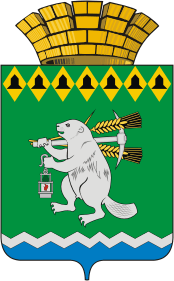 Дума Артемовского городского округаV созыв94  заседание (внеочередное)       РЕШЕНИЕот 12 мая 2016 года				    №  818О назначении и проведении публичных слушаний по обсуждению отчета об исполнении  бюджета Артемовского городского округа за 2015 год и  проекта решения Думы Артемовского городского округа  «Об утверждении  отчета об исполнении  бюджета  Артемовского городского округа  за 2015 год»В соответствии с Федеральным законом  от 6 октября 2003 года № 131-ФЗ «Об общих принципах организации местного самоуправления в Российской Федерации», Уставом Артемовского городского округа, Положением «Об организации и проведении публичных слушаний  на территории Артемовского городского округа», принятым решением  Думы Артемовского городского округа  22 декабря 2005 года № 612 (с изменениями от 28 июня 2007 года, 21 февраля 2012 года), в целях обсуждения проекта муниципального правового акта с участием жителей муниципального образования,Дума Артемовского городского округаР Е Ш И Л А :1. Вынести на публичные слушания отчет об исполнении бюджета Артемовского городского округа за 2015 год  и проект решения Думы Артемовского городского округа «Об утверждении годового отчета  об исполнении бюджета Артемовского городского округа за 2015 год».2. Инициатором и организатором проведения публичных слушаний является Дума Артемовского городского округа.3. Назначить проведение публичных слушаний  на 31 мая 2016 года в 16.00 часов в зале заседаний Администрации Артемовского городского округа.4. Утвердить повестку дня публичных слушаний (прилагается).5. Подача предложений и рекомендаций по проекту решения Думы Артемовского городского округа «Об утверждении годового отчета об исполнении бюджета Артемовского городского округа за 2015 год» производится в Думу Артемовского городского округа в рабочие дни (с 08.00 часов  до 17.00 часов)  по 27 мая  2016 года.6. Опубликовать настоящее решение и информацию о порядке ознакомления с документами, предлагаемыми к рассмотрению на публичных слушаниях, в газете «Артемовский рабочий». 7. Контроль  исполнения настоящего решения возложить на постоянную комиссию по экономическим вопросам, бюджету и налогам (Саутин И.И.).Глава Артемовского городского округа 		                           О.Б.КузнецоваПовестка дня проведения публичных слушаний«Отчет об исполнении бюджета Артемовского городского округа за 2015 год  и проект решения Думы Артемовского городского округа «Об утверждении годового отчета  об исполнении бюджета Артемовского городского округа за 2015 год»г. Артемовский		                                                             31 мая  2016 года						1. Обсуждение   проекта решения  Думы Артемовского городского округа «Отчет об исполнении бюджета Артемовского городского округа за 2015 год  и проект решения Думы Артемовского городского округа «Об утверждении годового отчета  об исполнении бюджета Артемовского городского округа за 2015 год».	2. Принятие итогового документа публичных слушаний. Председательствующий